Skärgårdsmeddelande för framtidenDen åländska skärgårdstrafiken behöver en långsiktig och hållbar plan för att trygga befolkningens möjligheter att verka och bo i både norra och södra skärgården. Landskapsregeringen behöver i ett meddelande presentera sin vision för hela skärgården och ge en tydlig bild av hur de avsedda infrastrukturprojekten är steg på vägen mot denna vision eftersom den tidigare kortruttsplanen för skärgården verkar vara inaktuell.FÖRSLAGMoment: 975000 Fartygs- och färjeinvesteringar (R)Momentmotivering: Föreslås följande tillägg: ” Landskapsregeringen avser att senast under våren 2022 inkomma till lagtinget med ett meddelande i vilket landskapsregeringen redogör för sin vision över utvecklingen och det framtida upplägget för trafiken i både norra och södra skärgården, i vilket det framkommer hur trafiknät och tonnage planeras för att binda ihop skärgården till en välfungerande helhet såväl miljömässigt, ekonomiskt som brukarmässigt.”Mariehamn den 14 september 2021Simon Påvals			Katrin Sjögren		Rainer Juslin			John HolmbergPernilla Söderlund		Ingrid Zetterman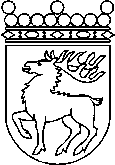 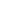 Ålands lagtingBUDGETMOTION nr 113/2020-2021BUDGETMOTION nr 113/2020-2021Lagtingsledamot DatumSimon Påvals2021-09-14Till Ålands lagtingTill Ålands lagtingTill Ålands lagtingTill Ålands lagtingTill Ålands lagting